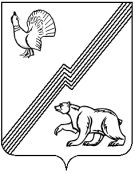 АДМИНИСТРАЦИЯ ГОРОДА ЮГОРСКАХанты-Мансийского автономного округа – Югры ПОСТАНОВЛЕНИЕот 24 мая 2019 года											№ 1080О создании межведомственных манёвренных и патрульно-контрольных групп на территории города ЮгорскаВ соответствии с Федеральными  законами от 06.10.2003 № 131-ФЗ «Об общих принципах организации местного самоуправления в Российской Федерации», от 21.12.1994 № 69-ФЗ                       «О пожарной безопасности», постановлением Правительства Российской Федерации от 25.04.2012    № 390 «О противопожарном режиме», в целях осуществления своевременного наземного мониторинга природных пожаров и загораний на территории муниципального образования городской округ город Югорск всех категорий земель, проверки данных космического мониторинга и осуществления профилактической работы в весенне-летний пожароопасный период: 1. Утвердить:1.1.Положение о межведомственных манёвренных и патрульно-контрольных группах города Югорска (приложение 1).1.2. Состав сил и средств межведомственных манёвренных и патрульно-контрольных групп города Югорска (приложение 2).2. Опубликовать постановление в официальном печатном издании города Югорска                       и разместить на официальном сайте органов местного самоуправления города Югорска.3. Настоящее постановление вступает в силу после его официального опубликования.4. Контроль за выполнением постановления возложить на начальника отдела                                  по гражданской обороне и чрезвычайным ситуациям, транспорту и связи администрации города Югорска А.В. Максименюка.Исполняющий обязанностиглавы города Югорска                                                                                                            С.Д. ГолинПриложение 1к постановлениюадминистрации города Югорскаот 24 мая 2019 года № 1080Положениео межведомственных манёвренных и патрульно-контрольных группах города Югорска1. Общие положения1.1. Настоящее Положение разработано в соответствии с Федеральными законами                  от 06.10.2003 № 131-ФЗ «Об общих принципах организации местного самоуправления                        в Российской Федерации», от 21.12.1994 № 69-ФЗ «О пожарной безопасности», постановлением Правительства Российской Федерации от 25.04.2012 № 390                                      «О противопожарном режиме», в целях обеспечения единого подхода к порядку формирования и организации работы  манёвренных и патрульно-контрольных групп города Югорска                           в весенне-летний пожароопасный период.1.2. Манёвренная группа - сводная группировка сил и средств муниципального образования, созданная в установленном порядке для выполнения обязанностей                                 в пожароопасный период на территории города Югорска для тушения очагов природных пожаров и ликвидации угрозы перехода природных пожаров на населенный пункт, объекты экономики и лесной фонд. Группа формируются для оказания помощи подразделениям пожарной охраны и лесопожарным формированиям при тушении загораний на всех категориях земель. Численность манёвренной группы 15 человек и более. Количество и состав манёвренных групп планируется исходя из имеющихся на территории муниципального образования сил                  и средств лесопожарных формирований и подразделений всех видов пожарной охраны.1.3. Патрульно-контрольная группа - сводная группа сил и средств муниципального образования, созданная в установленном порядке для выполнения обязанностей                                   в пожароопасный период на территории города Югорска для усиления правоохранительной деятельности в лесах. Патрульно-маневренная группа создаётся в целях сокращения времени реагирования на обнаруженные очаги природных пожаров и загораний.  Численность группы                3 – 10 человек.2. Цели и задачи манёвренных и патрульно-контрольных групп.2.1. Основной целью организации деятельности манёвренных и патрульно-контрольных групп является достижение высокого уровня готовности и слаженности к оперативному реагированию на природные загорания и эффективным действиям по их тушению                            на начальном этапе и недопущению перехода пожаров на населенный пункт, а также                           в городские леса и лесной фонд, пресечение незаконной деятельности в лесах.2.2. Основными задачами групп являются:1) для манёвренных групп:принятие мер для ликвидации отдельных очагов природных пожаров, создающим угрозу населенному пункту и лесному фонду;оказание содействия оперативным службам по эвакуации населения, скота                                    и материальных ценностей в случае угрозы перехода природных пожаров на населенный пункт;мониторинг обстановки;взаимодействие с ЕДДС города Югорска.2) для патрульно-контрольных групп:проведение надзорно - профилактической деятельности и пресечение фактов незаконной деятельности в лесах;выявление виновных лиц.3. Порядок организации работы3.1.В состав манёвренных, патрульно-контрольных групп, в зависимости                                  от выполняемых задач, включаются представители:- органов местного самоуправления города Югорска;- территориального отдела Департамента недропользования и природных ресурсов Ханты-Мансийского автономного округа – Югры - Советское лесничество;- отдела Министерства внутренних дел Российской Федерации по городу Югорску;- федерального государственного казённого учреждения «9 отряд федеральной противопожарной службы по Ханты-Мансийскому автономному округу – Югре»;- отдела надзорной деятельности и профилактической работы (по городам Югорск, Советский и Советскому району);- пожарной части Югорск-2 филиала казённого учреждения Ханты-Мансийского автономного округа – Югры «Центроспас - Югория» по Советскому району;- службы по контролю и надзору в сфере охраны окружающей среды, объектов животного мира и лесных отношений Ханты-Мансийского автономного округа - Югры;- общественной организации «Добровольная пожарная охрана города Югорска»;- волонтёров из числа населения города Югорска;- хозяйствующих субъектов на территории города Югорска в пределах объектов              и прилегающей территории (арендаторы земель лесного фонда, бригады энергослужб                           и газопроводов обслуживающие линейные объекты, дорожные службы).3.2. В зависимости от функций манёвренные и патрульно-манёвренные группы оснащаются:- легковыми автомобилями, в том числе повышенной проходимости;- грузовыми автомобилями и автобусами;- пожарными автомобилями;- инженерной техникой;- средствами связи;- агитационными материалами о соблюдении требований пожарной безопасности;- средствами фото и видео фиксации правонарушений;- спецодеждой и снаряжением;- средствами тушения пожаров.3.3. Оснащение групп производится муниципальным автономным учреждением «Городское лесничество» из имеющихся материальных средств для обеспечения пожарной безопасности. При планировании и создании групп администрация города Югорска планирует расходную часть бюджета для приобретения необходимого оборудования и имущества для выполнения задач и функций групп, а также для заключения договоров с организациями                     и учреждениями (частными лицами) по использованию оборудования и имущества данных организации и учреждений для патрулирования территорий, доставки участников групп                      к местам загораний и тушения очагов природных пожаров.3.4. Работа групп организуется на протяжении всего пожароопасного периода                                  в зависимости от класса пожарной опасности по условиям погоды и складывающейся обстановки.3.5. Оповещение членов групп проводит руководитель группы и диспетчер ЕДДС города Югорска. Диспетчер ЕДДС города Югорска дополнительно доводит информацию о сборе группы до руководителей ведомств, организаций, сотрудники которых задействованы                         в группах. При получении команды «Сбор группы», начальники, руководители задействованных ведомств и организаций направляют сотрудников, работников к месту сбора группы. Место сбора специалистов групп  определяет руководитель группы, с учетом мест их дислокации (проживание, работа и др.). Время сбора и реагирования (в рабочее и не рабочее время) не должно превышать 1 час 30 минут, при этом необходимое оборудование для пожаротушения должно находиться в закрепленном автомобиле.3.6.По прибытию на место загорания, руководители манёвренных групп определяют оперативную обстановку, пути распространения загорания и возможные последствия, способы и методы действий, направленных на локализацию и ликвидацию загораний, докладывают об обстановке главе города Югорска,  диспетчеру ЕДДС города Югорска.3.7. Учет применения групп ведется в суточном режиме объединёнными дежурно - диспетчерскими сменами ЕДДС города Югорска, федеральным казённым учреждением                   «Центр управления в кризисных ситуациях Главного управления МЧС России                                         по Ханты-Мансийскому автономному округу – Югре» (далее - ЦУКС Главного управления МЧС России по Ханты-Мансийскому автономному округу-Югре).3.8. ЕДДС города Югорска проводит суточный анализ реагирования                                  и представляет его председателю КЧС и ОПБ при администрации города Югорска.Обобщенные анализы реагирования групп, начальником отдела по гражданской обороне и чрезвычайным ситуациям, транспорту и связи администрации города Югорска, представляются ежедневно не позднее 20.00 часов (местного) через ЕДДС города Югорска                     в дежурные смены ЦУКС Главного управления МЧС России по Ханты-Мансийскому автономному округу-Югре. 3.9. При 1 и 2 классе пожарной опасности, а так же отсутствии данных космического мониторинга о температурных аномалиях, на территории муниципального образования, работа групп организовывается в соответствии с решением комиссии по чрезвычайным ситуациям                  и обеспечению пожарной безопасностью.При 3, 4 и 5 классе пожарной опасности организовывать работу 100% количества маневренных групп.3.10. В осенний период работа групп планируется исходя из погодных условий.                      В период климатических аномалий (превышение температурного режима и отсутствие осадков) планируется работа максимального количества сформированных групп.3.11. Общее руководство и контроль за деятельностью групп возлагается на председателя КЧС и ОПБ при администрации города Югорска.    3.12. Задание манёвренным группам на проведение мониторинга выдаются ежедневно руководством муниципального автономного учреждения «Городское лесничество»                                 с согласованием отделом по гражданской обороне и чрезвычайным ситуациям, транспорту                     и связи администрации города Югорска в зависимости от обстановки на территории города Югорска, в том числе при проведении совместных разводов групп. Время проведения развода                с 08.00 часов до 08.30 часов. Информация о планах работы обобщается ЕДДС города Югорска.3.13. Порядок организации связи и периодичность передачи информации определяется из особенностей территории города Югорска и обеспеченности групп средствами связи. Информация о результатах работы групп ежедневно обобщается ЕДДС города Югорска с 18.00 часов до 19.00 часов.3.14. При обнаружении манёвренными группами очагов горения информация незамедлительно передаётся на ЕДДС города Югорска для организации принятия мер                         по реагированию, принятию мер по ликвидации очага.3.15. Сведения о планах и результатах работы манёвренных групп ежедневно передаются диспетчерами ЕДДС города Югорска в ЦУКС Главного управления МЧС России по Ханты-Мансийскому автономному округу-Югре.Приложение 2к постановлениюадминистрации города Югорскаот 24 мая 2019 года № 1080Составсил и средств межведомственных патрульных, патрульно-маневренных, маневренных и патрульно-контрольных групп на территории города ЮгорскаМуниципальное образованиеНаселённыйпунктНаименование межведомственных группВид группыСтарший группы, должность, Ф.И.О., телефонСостав группыСостав группыСостав группыСостав группыЗона ответственности, маршрут патрулированияМуниципальное образованиеНаселённыйпунктНаименование межведомственных группВид группыСтарший группы, должность, Ф.И.О., телефончеловекиз нихтехникииз нихЗона ответственности, маршрут патрулирования12345678910Городской округгород Югорскг. ЮгорскГруппа № 1маневреннаяИнженер - механикмуниципальногоавтономного учреждения«Городскоелесничество»15Муниципальное автономноеучреждение «Городскоелесничество» - 1, (по согласованию)«Центроспас-Югория» - 3, (по согласованию) казённое учреждениемуниципальноеунитарное предприятие«Югорскэнергогаз» - 9, (по согласованию)4МАУ «Городскоелесничество» - 3,МУП«Югорск -энергогаз»-1Городские лесаГородской округгород Югорскг. ЮгорскГруппа № 2маневреннаяМастер леса муниципальногоавтономного учреждения«Городскоелесничество»15Муниципальное автономноеучреждение «Городскоелесничество» - 3, (по согласованию)«Центроспас-Югория» - 3, (по согласованию), казённое учреждениемуниципальноеунитарное предприятие«Югорскэнергогаз» - 9, (по согласованию)4МАУ «Городскоелесничество» - 3,МУП«Югорск -энергогаз»-1ГородскиелесаГруппа № 3Патрульно-контрольнаяНачальник отдела по гражданской обороне и чрезвычайнымситуациям, транспорту и связи администрации городаЮгорска4МО - 1,Отдел надзорнойдеятельности и профилактической работы (по городам Югорск, Советский и Советскому району (далее ОНДиПР) - 1,отдел Министерства внутренних дел Российской Федерации по городу Югорску - 1, (по согласованию)Советский отдел Службы по контролю и надзору в сфере охраны окружающей среды, объектов животного мира и лесных отношений Ханты-Мансийского автономного округа - Югры (далее Природнадзор) – 1, (по согласованию)2ОНДиПР - 1, Природнадзор - 1В границах муниципальногообразованиягород Югорск